      БОЙОРОК                                     №  07              РАСПОРЯЖЕНИЕ   01 март 2022 й.	                                                                  01 марта 2022 гО подготовке  населенных пунктов, хозяйственных строений, мостов и других сооружений к пропуску паводка 2022  года.        В целях предотвращения возникновения  чрезвычайных ситуаций и уменьшения опасных  последствий  весеннего половодья и паводка, обеспечения защиты населения и объектов экономики:1. Создать комиссию для организации работ по борьбе с паводком иликвидации чрезвычайных ситуации  в следующем составе:     Председатель комиссии: Игдеев Р.С. -глава  сельского поселения		                         Заместитель председателя: Габдрахимова З.М .- управляющий делами     Члены комиссии:     Хикматуллина Л.М.     – заведующий МБДОУ «Детский сад «Березка»  с.Зириклы»;    Шарафутдинова А.Р.  - фельдшер ФАП с.Зириклы;    Харисова Ф.Б.             - директор МБОУ «СОШ им.И.Абдуллина с. Зириклы»;    Мухаметшина Р.Р       - директор СДК с.Зириклы;    Ишумбаева О.И. - заведующий филиалом МБОУ «СОШ им.И.Абдуллина с. Зириклы» - НОШ д.Куртутель;     Халиуллина Г.А.       – зав.  ФАП д. Куртутель;     Идиятуллин Р.Г.      -  глава КФХ «Ястреб»;     Ситдиков Р.Р.          – ИП руководитель;     Ибрагимова Р.Я.    -  староста с.Зириклы;     Гареев Н.Б.        -староста д.Алпаево;     Мустаев В.М.     -староста д.Куртутель,;     Закиров И.М.     -староста д.Шарлыкбаш;     Галимуллин А.Д. –староста д.Таллыкуль.2. Утвердить прилагаемый план мероприятий по обеспечению подготовки населенных пунктов, хозяйственных строений, мостов и других сооружений к пропуску льда и половодья по  безаварийному пропуску  весеннего половодья на территории сельского поселения Зириклинский сельсовет муниципального района Шаранский район Республики Башкортостан.3. Контроль  исполнения данного распоряжения оставляю за собой. Глава  сельского  поселения:                                                   Р.С.Игдеев                                                                                                                       Приложение №1                                                                                                                        к распоряжению                                                                    						                                     главы  сельского поселения	                                                                                             Зириклинский сельсовет							                       от 01 марта 2022 года № 07	                               П Л А Н                            мероприятий  по проведению паводка 2022 года.Управляющий делами:                                                    З.М.ГабдрахимоваБАШКОРТОСТАН РЕСПУБЛИКАҺЫШАРАН РАЙОНЫМУНИЦИПАЛЬ РАЙОНЫНЫҢЕРЕКЛЕ АУЫЛ СОВЕТЫАУЫЛ БИЛӘМӘҺЕ ХАКИМИӘТЕ БАШЛЫГЫ452641, Шаран районы, Ерекле ауылы, Дуслык урамы, 2Тел.(34769) 2-54-46, факс (34769) 2-54-45E-mail:zirikss@yandex.ru, http://zirikly.sharan-sovet.ruИНН 0251000711, ОГРН 1020200612948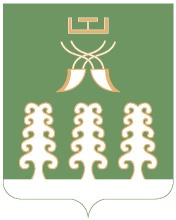             ГЛАВА СЕЛЬСКОГО ПОСЕЛЕНИЯ ЗИРИКЛИНСКИЙ СЕЛЬСОВЕТМУНИЦИПАЛЬНОГО РАЙОНАШАРАНСКИЙ РАЙОН РЕСПУБЛИКИ БАШКОРТОСТАН      452641, Шаранский район, с.Зириклы, ул.Дружбы, 2Тел.(34769) 2-54-46, факс (34769) 2-54-45E-mail:zirikss@yandex.ru, http://zirikly.sharan-sovet.ruИНН 0251000711, ОГРН 1020200612948№ п\п             Наименование мероприятийСроки исполненияОтветственныеисполнители1Провести заседание КЧС с приглашением руководителей учреждений, организаций  по вопросу подготовки к паводкудо 16 марта 2022 годаИгдеев Р.С.2Провести инструктирование членов комиссии и всех работников администрациидо 16 марта 2022 годаГабдрахимова З.М.3Организовать очистку от снега с крыш зданий и сооружений, вокруг производственных социальных объектов и складов.до 16 марта 2022 годаХарисова Ф.Б.ИшумбаеваО.И.Мухаметшина Р.Р.Хикматуллина Л.М.4Обеспечение безопасного пропуска воды на водных объектах (прудах): проверить состояние плотин, водопропускных труб, мостов.до 18 марта 2022 годаИгдеев Р.С.5Организация дежурства у реки Сюньс началом  паводка при угрозе наводненияГабдрахимова З.М.6Провести инструктажи с воспитанниками, учащимися и их родителямидо 17 марта 2022 годаХарисова Ф.Б.Хикматуллина Л.М.7На период прохождения ледохода организовать из числа учителей, общественности, родителей дежурство на реках вблизи населенных пунктов.с началом паводкаХарисова Ф.Б.Хикматуллина Л.М.8Организация оперативного контроля  за зонами возможного подтопленияс началом паводкаИгдеев Р.С.9В случае необходимости выделения техники для устранения угрозы паводкав период паводкаИП Идиятуллин10Разъяснительная работа по паводку с населением вручение памяток о порядке действий и правил проведения во время паводкамартСпециалисты администрации сельского поселения11Обеспечение работы сирен на случай оповещения населенияна весь периодАдминистрация сельского поселения12Подготовить транспорт и помещения для возложенной эвакуации населения из зон подтопленияНа период паводкаАдминистрация сельского поселения13Ограничение движения автотранспорта с 01.04.2022 г до полного просыханияапрельАдминистрация сельского поселения